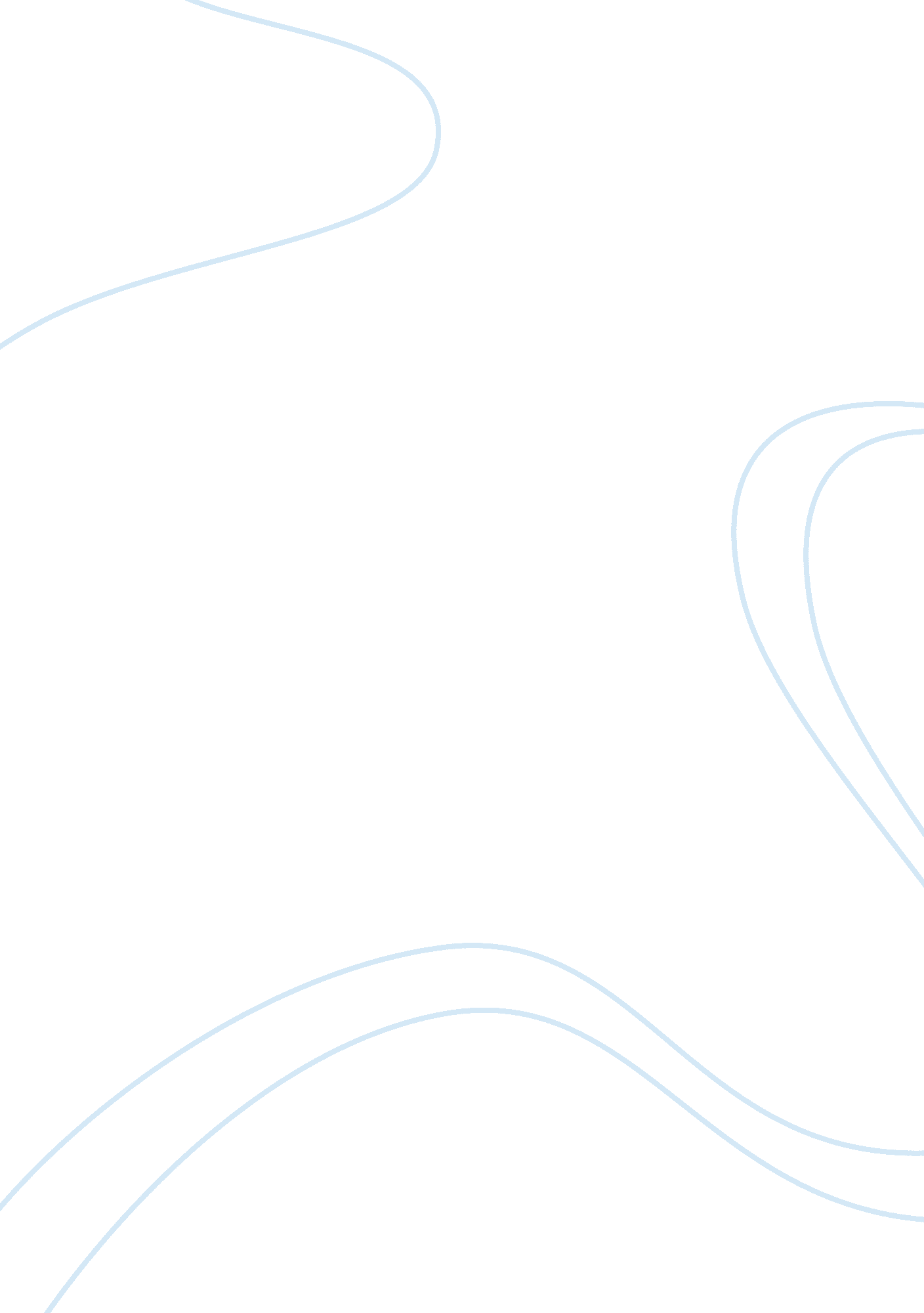 Thomas jefferson dbq notes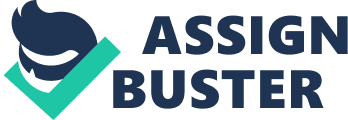 Jessica Turro Hunter Torres 9/24/12 Period 3 The declaration of independence By Thomas Jefferson Argument - * Thomas Jefferson “ Necessary for one people to dissolve the political bands which have connected them with another, and to assume, among the powers of the earth , the separated and equal station to which the laws of nature and of nature’s God entitle them, a decent respect to the opinions of mankind requires that they should declare the causes which impel them to the separation” * Thomas Jefferson wanted all colonies to have freedom of speech, being entitled to their independence and their rights. Evidence * “ We hold these truths to be self –evident – That all men are created equal; that they are endowed by their Creator with certain unalienable rights; that among these are life , liberty and the pursuit of happiness. ” * “…. driving their just powers from the consent of the governments; that, whenever any form of government becomes destructive of these ends, it is the right of the people to alter or to abolish it, and to institute its power in such form as to them shall seem most like to effect their safety and happiness. * “ WE THEREFORE, THE REPRESENTATIVES OF THE UNITED STATES OF AMERICA, in General Congress assembled, appealing to the supreme judge of the world for the rectitude of our intentions , do , in the name and by the authority of the good people of these colonies , solemnly publish and declare, that these United Colonies are, and of the state of Great Britain is, and ought to be, totally dissolved; and that, as free and independent states, they have full power to levy war, conclude peace, contract alliances, establish commerce and to do all other acts and things which independent states may of right do. Appeals * Pathos- “ that all men are created equal; that they are endowed by their creator with certain unalienable rights; that among these are life, liberty, and the pursuit of happiness. ” * Logos-“ the history of the present King of Great Britian is a history of repeated injuries and usurpations, all having, in direct object, the establishment of an absolute tyranny over these seas. * Ethos- Rhetorical Strategies & Analysis * Thomas Jefferson uses ANAPHORA as a rhetorical strategy within his speech repeating “ He Has”. * Thomas Jefferson has a frame with in his speech he begins with stating his argument of human rights and ends with his argument. 